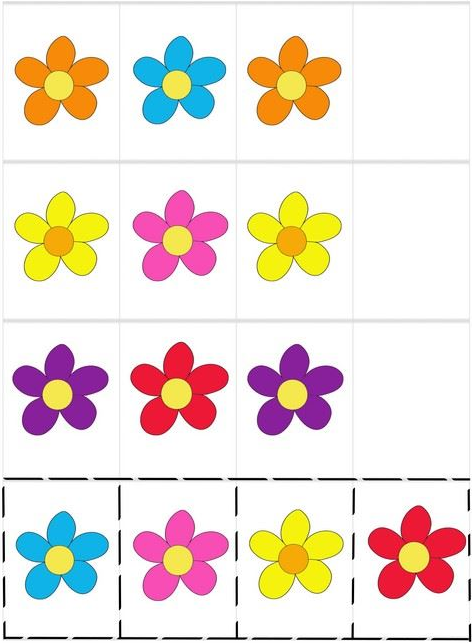 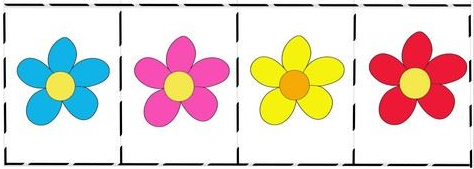 Wytnij po śladzie i kontynuuj rytm